OVERALL PATENT PROSECUTION MODEL (DRAFT)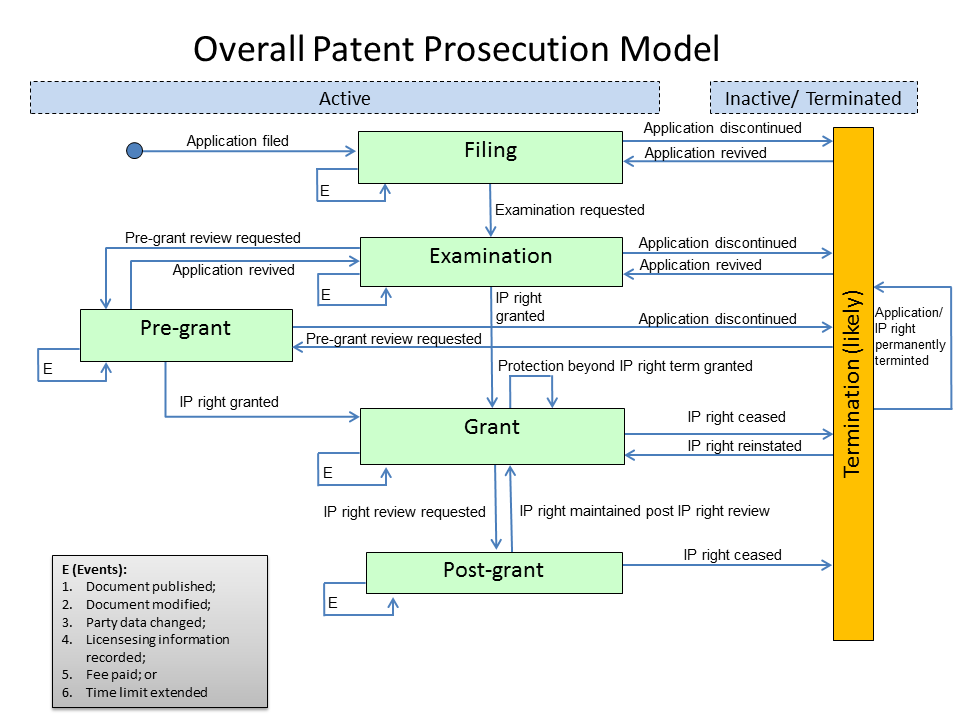 [Annex II follows]